Procédure de vigilance radioactivitéProcédure de vigilance établie dans le cadre de l’AR du 14 octobre 2011 visant à améliorer la recherche et le traitement des substances radioactives.A QUI S’APPLIQUE-T-ELLE ?Tout le personnel du xxx chargé de l’acceptation des déchets et de la ferraille est tenu d’appliquer cette procédure de vigilance. COMMENT RECONNAITRE DES MATERIAUX SUSPECTS ?Lors de l’acheminement de substances ou d’objets suspects, il convient de faire preuve de vigilance par rapport à une éventuelle radioactivité. Les exemples suivants peuvent constituer une indication de leur caractère radioactif :Symboles						Texte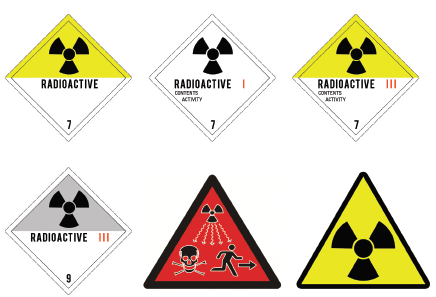 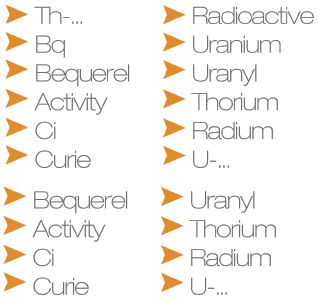 Apparence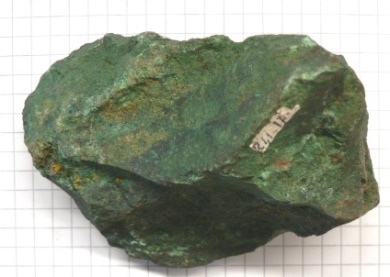 Minéraux de collectionneurs (souvent de couleur verdâtre)ParatonnerresProduits pharmaceutiquesMatériel militaire muni  d’un cadran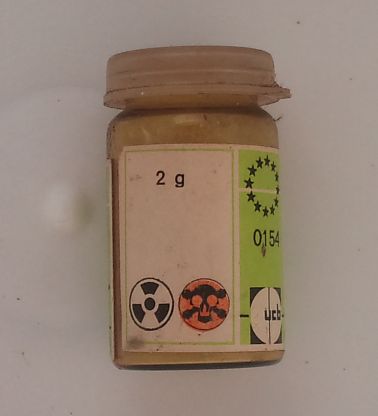 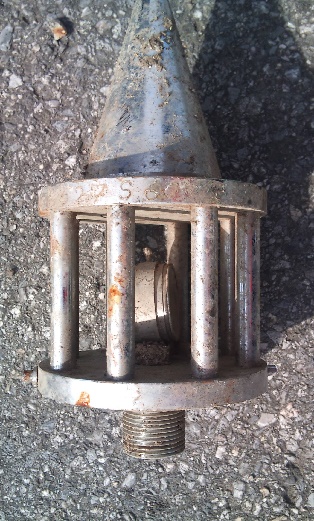 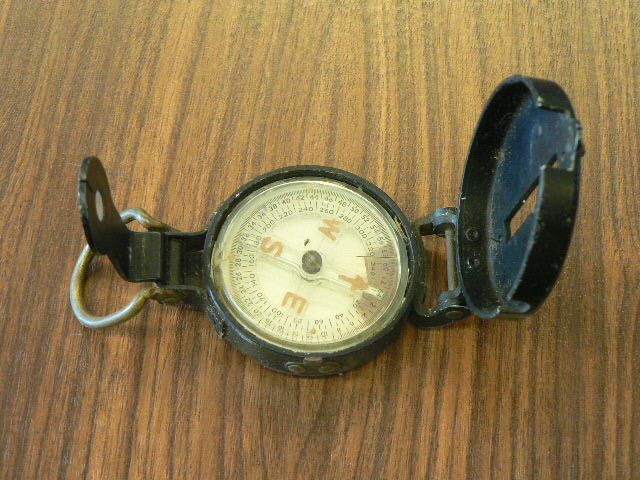 QUE FAIRE ?TOUT D’ABORD : Restez calme, les sources hautement radioactives ne circulent pas librement. 
Si possible: Prenez note du numéro de plaque et de l’identité de la personne qui achemine l’objet suspect.ETAPE 1: Contactez l’intervenant Contactez par téléphone l’intervenant: nom de l’intervenant.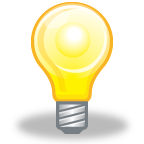 Tél. : XX/ XXX XX XXDécrivez l’apparence de la source à l’intervenant.L’intervenant peut vous guider tout au long de la procédure. 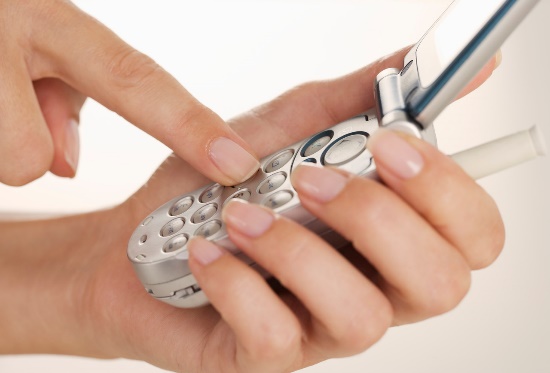 L’intervenant est spécialement formé et équipé pour prendre des mesures complémentaires et assurer le suivi de l’objet.ETAPE 2: Placez l’objet dans un sac en plastiqueEnfilez des gants de protection.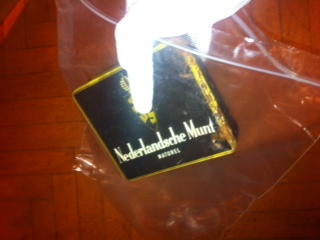 Travaillez de préférence seul(e).Opérez le plus rapidement (efficacement) possible.Veillez à la propreté pour éviter toute contamination  environnante.Evitez de boire, manger ou fumer à proximité.Placez l’objet suspect dans un sac en plastique prévu à cet effet et fermez celui-ci.ETAPE 3: Déposez l’objet emballé dans le conteneur prévu à cet effetDéposez le sac dans le conteneur 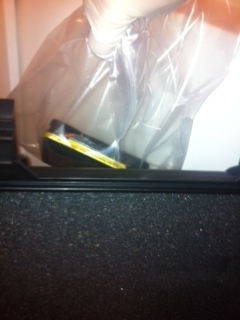 spécialement prévu à cet effet.Lorsque vous enlevez vos gants, évitez de toucher leur surface extérieure.Déposez également les gants dans le conteneur.Fermez le conteneur à clé.Lavez-vous ensuite soigneusement les mains. L’intervenant examinera l’objet et prendra les mesures nécessaires.